学会名；第14回　山口県介護老人保健施設大会inやまぐち　【開催地】山口県セミナーパーク　講堂　【日時】　2023年10月28日　【演題名】嚥下フローチャートを使用しての誤嚥性肺炎に対する取り組み　　　　　　　　　　　　　　　　　　　　　　　　発表者：理学療法士　久保俊樹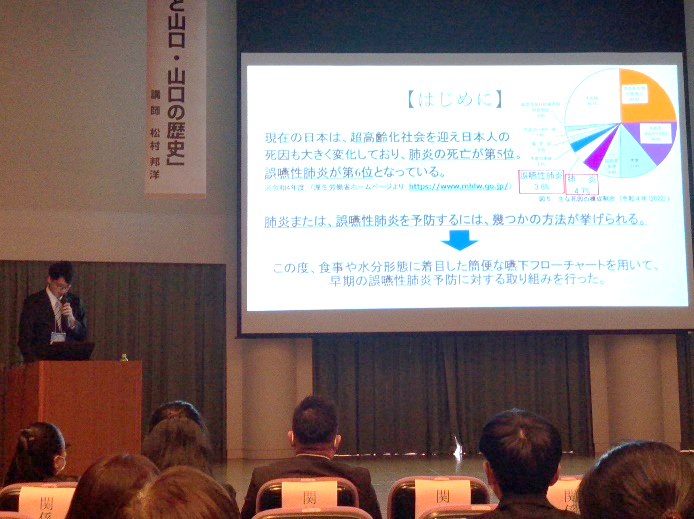 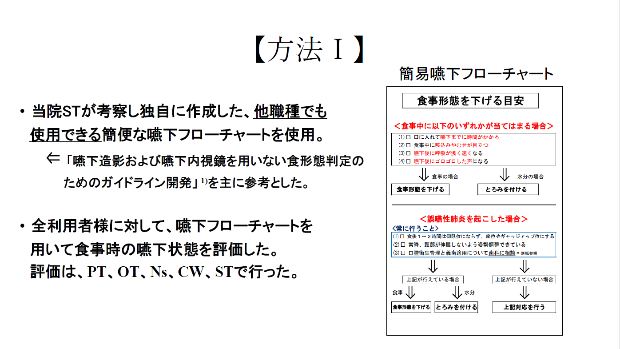 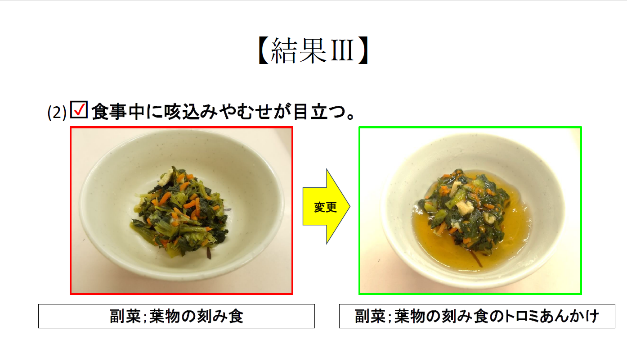 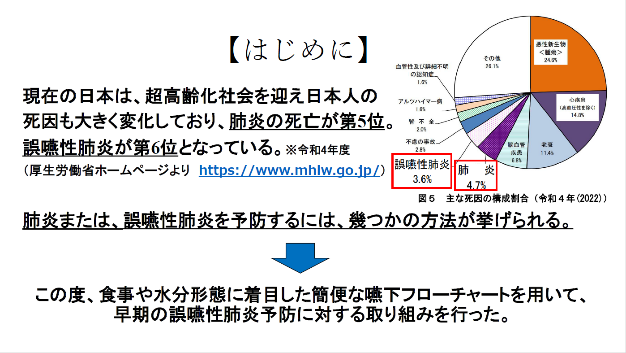 